SKRINING FITOKIMIA DAN UJI SITOTOKSISITAS EKSTRAK ETANOL DAUN MATOA (Pometia pinnata                          J.R. Forst & G. Forst) DENGAN METODE                                          Brine Shrimp Lethality Test (BSLT)SKRIPSIOLEH :DINA AGUSTIA PARLINNPM. 202114056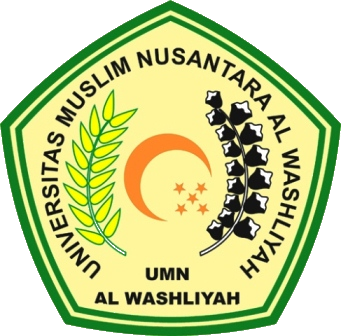 PROGRAM STUDI SARJANA FARMASIFAKULTAS FARMASIUNIVERSITAS MUSLIM NUSANTARA AL-WASHLIYAHMEDAN2022SKRINING FITOKIMIA DAN UJI SITOTOKSISITAS EKSTRAK ETANOL DAUN MATOA (Pometia pinnata                          J.R. Forst & G. Forst) DENGAN METODE                                          Brine Shrimp Lethality Test (BSLT)SKRIPSIDianjurkan untuk melengkapi dan memenuhi syarat-syarat untuk memperoleh Gelar Sarjana Farmasi pada Program Studi Sarjana Farmasi Fakultas Farmasi Universitas Muslim Nusantara Al-WashliyahOLEH :DINA AGUSTIA PARLINNPM. 202114056PROGRAM STUDI SARJANA FARMASIFAKULTAS FARMASIUNIVERSITAS MUSLIM NUSANTARA AL-WASHLIYAHMEDAN2022